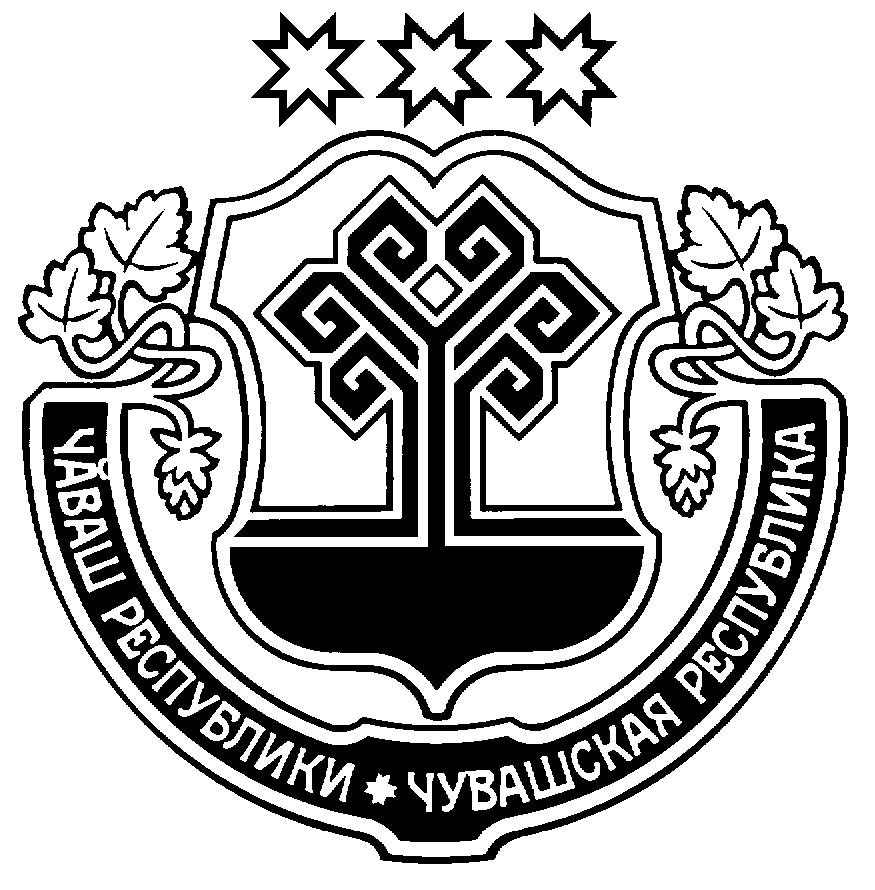  Чуваш Республикин                                                             Администрация  Парачкав районĕнчи                                                          Порецкого района     администрацийĕ                                                       Чувашской Республики          ЙЫШЁНУ                                                                ПОСТАНОВЛЕНИЕ               14.02.2018  № 86                                                            14.02.2018  № 86     Парачкав сали                                                                                          с. ПорецкоеОб утверждении стоимости  одного квадратного метра на строительство (приобретение) жилья по Порецкому району Чувашской Республики на 2018 годВ целях реализации государственной программы Российской Федерации «Обеспечение доступным и комфортным жильем и коммунальными услугами граждан Российской Федерации», утвержденной постановлением Правительства РФ от 30 декабря 2017 г. № 1710 администрация Порецкого района п о с т а н о в л я е т:          1. Установить при расчете размера социальной выплаты в рамках основного мероприятия «Обеспечение жильем молодых семей» государственной программы Российской Федерации «Обеспечение доступным и комфортным жильем и коммунальными услугами граждан Российской Федерации» на строительство (приобретение) жилья стоимость одного квадратного метра по Порецкому району на 2018 год 23 000 (двадцать три тысячи) рублей.         2. Настоящее постановление вступает в силу после его официального опубликования.Глава администрацииПорецкого района					                                   	                Е.В.ЛебедевС.А. Юрина